ЗАЩИТА ТРУДОВЫХ ПРАВ НЕСОВЕРШЕННОЛЕТНИХПо общему правилу заключение трудового договора допускается с лицами, достигшими возраста шестнадцати лет. До достижения работником 18 лет он считается несовершеннолетним (вплоть до календарной даты наступления совершеннолетия).ВАЖНО!Трудовым законодательством Российской Федерации предусмотрен ряд исключительных обстоятельств, которые следует соблюсти работодателю при заключении трудового договора с работником, не достигшим возраста 18 лет: 1. При приёме на работу несовершеннолетние должны пройти обязательный предварительный медицинский осмотр. 2. Несовершеннолетним установлены ограничения по видам выполняемых работ и условиям труда, а именно: 2.1. Запрещается использовать их труд на работах с вредными, опасными условиями, на подземных работах, а также на работах, выполнение которых может причинить вред здоровью и нравственному развитию несовершеннолетних (игорный бизнес, работа в ночных кабаре и клубах, производство, перевозка и торговля спиртными напитками, табачными изделиями, наркотическими и иными токсическими препаратами, материалами эротического содержания и др.). 2.2. Несовершеннолетние не должны направляться в служебные командировки, привлекаться к сверхурочному труду, а также к работе в ночное время, в выходные и нерабочие праздничные дни. 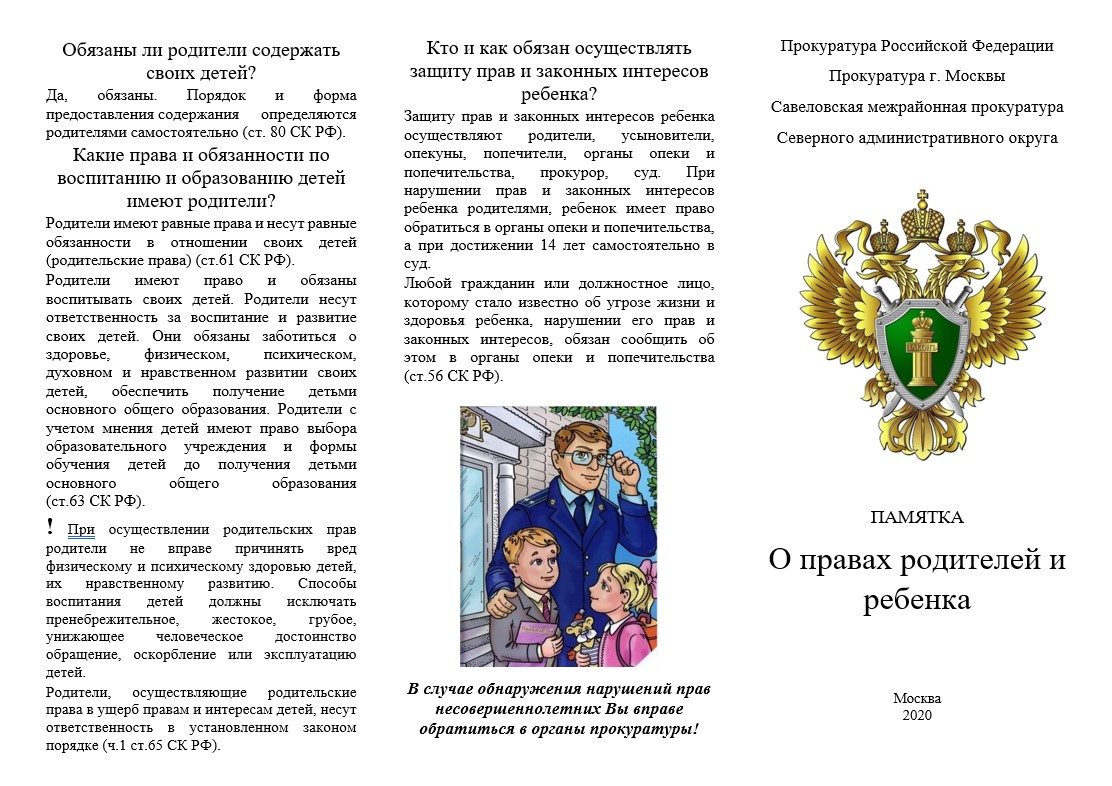 2 2.3. Работникам в возрасте до 18 лет устанавливаются сокращённые нормы при подъёме и перемещении тяжестей вручную. 3. С несовершеннолетним работником запрещено заключать договор о его полной или частичной материальной ответственности перед работодателем. Нарушение работодателем трудового законодательства является основанием для привлечения его к административной ответственности.                Керченская транспортная прокуратура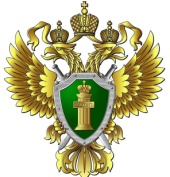 kerch_prok@donpac.ru тел. 8(06561) 4-27-41